ПАМЯТКАКАК ПОЛУЧИТЬ ПЕРСОНИФИЦИРОВАННЫЙ СЕРТИФИКАТ ПОШАГОВАЯ ИНСТРУКЦИЯ):Необходимо войти в личный кабинет на «Госуслугах».В поисковике задать вопросРобот предложит, разные варианты, выбратьДалее нажатьРегионВ каком муниципалитете вы хотите выбрать кружок В каком учебном году Ребенок начнет обучение?Что нужно для подачи заявления?Выберите программуФильтр СвернутьКогда планируете начать обучение?Выберете способ оплатыКого из детей Вы хотите записать в кружок Согласие на обработку персональных данных Реквизиты сертификатаЕсли система выдаёт ошибку расчёта стоимости   Повторить снова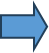 Если не обновляется и идёт расчёт стоимости, то На личную почту, указанную в заявлении, придёт уведомление.Подойти в школу для подписания договора. С собой взять оригиналы документов:ПРИМЕЧАНИЕ:Получить сертификат могут только обучающиеся, имеющие прописку (в т.ч. временную) в Санкт-Петербурге. На год каждому обучающемуся предоставляется бесплатный сертификат на 36 часов, которые можно потратить только на сертифицированные программы.Общая сумма часов всех программ не должна превышать 36 часа (Например: 1 программа 12ч.+2 программа 12. ч.+3 программа 12ч.= 36ч. Та же формула действует по всем остальным программам.)Записаться по сертификату можно на программы, реализуемые в нашей школе в 2024 году:По возникшим вопросам обращаться по телефону: +7(911)294-45-09 (Бирюкова Юлия Владимировна)Сертификат дополнительного образованияВ кружок или секциюЗаписатьсяНачатьСанкт-ПетербургПродолжитьПродолжить«Обуховский»Текущий 2023/2024ПродолжитьПерейти к заявлениюВыберите программу, которую реализует наша школаМуниципалитетОбуховскийФорма оплатыСертификатомВозраст ребенка__ПрименитьЗаписаться в эту группуВыбрать группуВыбрать датуПродолжитьСертификатомПродолжитьНеобходимо заполнить все данныеПродолжитьПродолжить_ _ _ _ _Номер не записываем Отправить заявление  № п/пНазвание программыКоличество часовВозраст обучающихся«Волейбол»3614-17 лет«Азбука финансовой грамотности»1212-17 лет«Экологическая химия»1213-15 лет«Азбука выживания» 1212-16 лет«Химия в быту»1212-15 лет«Путешествие по Петербургу»127-15 лет«Мастерилка»128-13 лет«Школьный АКВА мир»187-11 лет«Петербург на ладони»1210-11 лет«Живопись гуашью»127-11 лет«Орлята»127-11 лет